ØYER KULTURSKOLE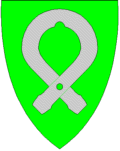 HUNDERVEGEN 762636 ØYERTELEFON: 93 44 98 03 E-MAIL: jon.a.johansen@oyer.kommune.no			Kriterier for friplass i Øyer kulturskole:Øyer kommunestyre vedtok i økonomiplanen 2014 – 2017 å opprette friplasser i kulturskolen. Følgende regler gjelder for ordningen (oppdatert og gjeldende fra høsten 2021):Friplass må søkes samtidig som søknad om opptak, og ved re-registering til nytt skoleår.Det kan søkes om friplass for skoleåret for barn og unge til og med det året (søknadstidspunktet) vedkommende fyller 18 år. Tildeling av friplass gjøres på bakgrunn av familiens samlede netto inntekt (sum inntekt minus sum skatt) og antall hjemmeboende barn under 18 år.Det søkes om friplass for et skoleår om gangen.Det kan søkes om en friplass pr elev.Det kan også innvilges friplass av andre sosiale årsaker. Tildeling og vurderingen foretas i samråd med Helse- og familietjenesten. 